от 22.01.2018ПРОТОКОЛ № 2заседания Комитета Городской Думы Петропавловск-Камчатского городского округапо собственности, земельным отношениям, предпринимательству и инвестициямг. Петропавловск-Камчатский,ул. Ленинская, д. 14, зал заседаний № 429Время начала: 1710 часовВремя окончания: 1755 часовОтсутствовали:ПОВЕСТКА ДНЯ:О принятии решения о внесении изменений в Решение Городской Думы Петропавловск-Камчатского городского округа от 24.04.2014 № 209-нд «О порядке регулирования отношений 
в сфере осуществления инвестиционной деятельности в форме капитальных вложений 
на территории Петропавловск-Камчатского городского округа».Докл.: Хутов Д.В.Об информации о сроках предоставления ответов Управлением экономического развития и имущественных отношений администрации Петропавловск-Камчатского городского округа на обращения депутата Кнерика В.А. Докл.: Хутов Д.В.Об информации о сроках предоставления ответов Управлением архитектуры, градостроительства и земельных отношений администрации Петропавловск-Камчатского городского округа на обращения депутата Кнерика В.А.Докл.: Кошкарев Д.В.Об отказе в предоставлении информации Управлением архитектуры, градостроительства и земельных отношений администрации Петропавловск-Камчатского городского округа об имеющихся формах отчетности.Докл.: Кошкарев Д.В.О делегировании депутатов Городской Думы Петропавловск-Камчатского городского округа в состав Комиссии по приемке готовности к эксплуатации нестационарных объектов общественного питания, торговли и бытового обслуживания на территории Петропавловск-Камчатского городского округа, утвержденной постановлением администрации Петропавловск-Камчатского городского округа от 23.10.2015 № 2457.Докл.: Кнерик В.А.О внесении изменений в Решение Городской Думы Петропавловск-Камчатского городского округа от 27.12.2013 № 164-нд «О порядке создания условий для обеспечения жителей Петропавловск-Камчатского городского округа услугами связи, общественного питания, торговли и бытового обслуживания» в части:- согласования решений Комиссии по размещению нестационарных торговых объектов
 на территории Петропавловск-Камчатского городского округа, утвержденной Постановлением администрации Петропавловск-Камчатского городского округа от 07.08.2014 № 1950 с Комитетом Городской Думы Петропавловск-Камчатского городского округа по собственности, земельным отношениям, предпринимательству и инвестициям; - учета исключения негативного влияния нестационарных торговых объектов 
на пешеходную и транспортную инфраструктуру Петропавловск-Камчатского городского округа;- учета удобного подъезда автотранспорта, не создающего помех для прохода пешеходов 
и движения транспорта, при размещении нестационарных торговых объектов;- включения в Схему размещения нестационарных торговых объектов информации о месте размещения нестационарного торгового объекта, периоде размещения, специализации торгового объекта, собственнике земельного участка (здания, строения, сооружения), на котором расположен нестационарный торговый объект;- обоснованности размещения нестационарных торговых объектов в границах полос отвода автомобильных дорог.Докл.: Кнерик В.А.О необходимости внесения изменений в структуру аппарата Городской Думы Петропавловск-Камчатского городского округа.Докл.: Кнерик В.А.Об информации о деятельности Комитета Городской Думы Петропавловск-Камчатского городского округа по собственности, земельным отношениям, предпринимательству 
и инвестициям за период 2017 года.Докл.: Кнерик В.А.Об отчете о деятельности Сотниковой Г.А. – консультанта аппарата Городской Думы Петропавловск-Камчатского городского округа за январь 2018 года.Докл.: Сотникова Г.А.Разное:Об обращении Безсмельницкой Е.А. о размещении нестационарных торговых объектов №№ 671, 672 на территории Петропавловск-Камчатского городского округа.Докл. Безсмельницкая Е.А.10.2 О внесении изменений в Решение Городской Думы ПКГО от 12.10.2010 № 294-нд 
«О правилах землепользования и застройки ПКГО» в части изменения минимальных отступов земельного участка зоны застройки многоэтажными жилыми домами (Ж-5) от границы земельного участка до объекта застройки с 5 метров до 2 метров.Докл.: Кнерик В.А. 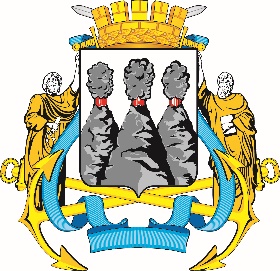 ГОРОДСКАЯ ДУМАПЕТРОПАВЛОВСК-КАМЧАТСКОГОГОРОДСКОГО ОКРУГАКОМИТЕТ ПО СОБСТВЕННОСТИ, ЗЕМЕЛЬНЫМ ОТНОШЕНИЯМ, ПРЕДПРИНИМАТЕЛЬСТВУ И ИНВЕСТИЦИЯМ683000, г. Петропавловск-Камчатский, ул. Ленинская, д. 14, тел./факс (8-4152) 42-52-29, www.duma.pkgo.ru,  duma@pkgo.ru683000, г. Петропавловск-Камчатский, ул. Ленинская, д. 14, тел./факс (8-4152) 42-52-29, www.duma.pkgo.ru,  duma@pkgo.ruПредседательствующий:Председательствующий:Председательствующий:Кнерик В.А.-председатель Комитета по собственности, земельным отношениям, предпринимательству и инвестициям, депутат Городской Думы Петропавловск-Камчатского городского округа по избирательному округу № 8.Присутствовали:Воровский А.В.-заместитель председателя Городской Думы Петропавловск-Камчатского городского округа – председатель Комитета по местному самоуправлению и социальной политике, депутат по двухмандатному избирательному округу № 5;Воронов Д.М.-депутат Городской Думы Петропавловск-Камчатского городского округа (далее - депутат) по избирательному округу № 6;Гусейнов Р.В. оглы-депутат Городской Думы по единому муниципальному избирательному округу;Колядка В.В.-депутат Городской Думы по единому муниципальному избирательному округу;Лиманов С.А.-депутат Городской Думы по единому муниципальному избирательному округу;Лосев К.Е.-депутат Городской Думы по единому муниципальному избирательному округу;Наумов А.Б.-депутат Городской Думы по единому муниципальному избирательному округу;Оськин С.В.-депутат Городской Думы по избирательному округу № 7;Прудкий Д.А.-депутат Городской Думы по избирательному округу № 4;Сайдачаков П.В.-депутат Городской Думы по избирательному округу № 2;Сароян С.А.-депутат Городской Думы по избирательному округу № 7;Терехов А.М.-депутат Городской Думы по избирательному округу № 8;Шунькин Д.В.-депутат Городской Думы по единому муниципальному избирательному округу.Ванюшкин С.А.-депутат Городской Думы по единому муниципальному избирательному округу;Кондратенко Г.В.-депутат Городской Думы по единому муниципальному избирательному округу;Кронов А.А.-депутат Городской Думы по избирательному округу № 3;Панов А.Г.-депутат Городской Думы по избирательному округу № 4;Цыганков Ю.А.-депутат Городской Думы по избирательному округу № 5.Приглашенные:Приглашенные:Приглашенные:Монахова Г.В.-председатель Городской Думы Петропавловск-Камчатского городского округа, депутат по единому муниципальному избирательному округу;Воровский А.В.-заместитель председателя Городской Думы Петропавловск-Камчатского городского округа – председатель Комитета по местному самоуправлению и социальной политике, депутат по двухмандатному избирательному округу № 5;Безсмельницкая Е.А.-житель Петропавловск-Камчатского городского округа;Галимов А.А.-помощник депутата Городской Думы депутат по единому муниципальному избирательному округу Ванюшкина С.А.;Зикратов А.В.-депутат по двухмандатному избирательному округу № 1;Кирьянов А.Г.-помощник депутата Городской Думы депутат по единому муниципальному избирательному округу Ванюшкина С.А.;Кошкарев Д.В.-руководитель Управления архитектуры, градостроительства и земельных отношений администрации Петропавловск-Камчатского городского округа;Рясная В.И.-депутат по двухмандатному избирательному округу № 1;Тур Е.А.-заместитель руководителя Управления делами администрации Петропавловск-Камчатского городского округа;Хутов Д.В.-начальник Управления экономического развития и имущественных отношений администрации Петропавловск-Камчатского городского округа.Присутствовали работники аппарата Городской Думы Петропавловск-Камчатского городского округа:Присутствовали работники аппарата Городской Думы Петропавловск-Камчатского городского округа:Присутствовали работники аппарата Городской Думы Петропавловск-Камчатского городского округа:Головань А.А.-руководитель аппарата Городской Думы;Вейтман В.С.-советник председателя Городской Думы;Глуховский Д.В.-советник председателя Городской Думы;Ерш А.Ю.-исполняющая обязанности заместителя руководителя аппарата Городской Думы Петропавловск-Камчатского городского округа – начальника юридического отдела;Иванков Т.П.-исполняющий обязанности начальника отдела аппарата Городской Думы Петропавловск-Камчатского городского округа 
по организационно-правовому обеспечению органов Городской Думы и депутатских объединений;Ноговицына А.Н.-старший специалист 1 разряда отдела аппарата Городской Думы Петропавловск-Камчатского городского округа по организационно-правовому обеспечению органов Городской Думы и депутатских объединений;Сотникова Г.А.-консультант отдела аппарата Городской Думы Петропавловск-Камчатского городского округа по организационно-правовому обеспечению органов Городской Думы и депутатских объединений;Труш О.Г.-советник информационного отдела аппарата Городской Думы Петропавловск-Камчатского городского округа.СЛУШАЛИ:По повестке дня заседания Комитета по собственности, земельным отношениям, предпринимательству и инвестициям (далее – Комитет)РЕШИЛИ:Предлагаемую повестку дня изменить:Вопросы 7, 9 исключить.Дополнить раздел «разное» вопросами:10.1 Об обращении Безсмельницкой Е.А. о размещении нестационарных торговых объектов №№ 671, 672 на территории Петропавловск-Камчатского городского округа.10.2 О внесении изменений в Решение Городской Думы ПКГО 
от 12.10.2010 № 294-нд «О правилах землепользования и застройки ПКГО» 
в части изменения минимальных отступов земельного участка зоны застройки многоэтажными жилыми домами (Ж-5) от границы земельного участка до объекта застройки с 5 метров до 2 метров.3. Рассмотреть вопрос 10.1 первым.Принять повестку дня за основу.Голосовали: «за» - 14, единогласно.1. СЛУШАЛИ:Об обращении Безсмельницкой Е.А. о размещении нестационарных торговых объектов №№ 671, 672 на территории Петропавловск-Камчатского городского округаПротокольно:Протокольно:Безсмельницкая Е.А.: 26.09.2017 года состоялся аукцион на право заключения договора 
на размещение нестационарного торгового объекта в районе 8 км перед торговым центром «Евразия», в котором я не приняла участие из-за неудобного места расположения земельного участка. В настоящее время в районе 8 км перед торговым центром «Евразия» расположен нестационарный торговый объект (киоск) в месте, не согласованном 
с условиями аукциона, т.е. в другом месте. По условиям аукциона земельный участок должен быть расположен дальше. Киоск принадлежит индивидуальному предпринимателю 
Нуриеву Ш.М. Прошу разобраться в сложившейся ситуации и разъяснить, почему по условиям аукциона земельный участок имеет одно место расположение, а фактически индивидуальный предприниматель размещает нестационарный торговый объект в другом месте более выгодном.Безсмельницкая Е.А.: 26.09.2017 года состоялся аукцион на право заключения договора 
на размещение нестационарного торгового объекта в районе 8 км перед торговым центром «Евразия», в котором я не приняла участие из-за неудобного места расположения земельного участка. В настоящее время в районе 8 км перед торговым центром «Евразия» расположен нестационарный торговый объект (киоск) в месте, не согласованном 
с условиями аукциона, т.е. в другом месте. По условиям аукциона земельный участок должен быть расположен дальше. Киоск принадлежит индивидуальному предпринимателю 
Нуриеву Ш.М. Прошу разобраться в сложившейся ситуации и разъяснить, почему по условиям аукциона земельный участок имеет одно место расположение, а фактически индивидуальный предприниматель размещает нестационарный торговый объект в другом месте более выгодном.В прениях выступили: Воровский А.В., Кнерик В.А., Кошкарев В.Д., Прудкий Д.А., Тур Е.А., Хутов Д.В.В прениях выступили: Воровский А.В., Кнерик В.А., Кошкарев В.Д., Прудкий Д.А., Тур Е.А., Хутов Д.В.РЕШИЛИ:Рекомендовать Управлению архитектуры, градостроительства и земельных отношений администрации Петропавловск-Камчатского городского округа, Управлению экономического развития и имущественных отношений администрации Петропавловск-Камчатского городского округа 
и Контрольному управлению администрации Петропавловск-Камчатского городского округа провести проверку по фактам, изложенным в обращении Безсмельницкой Е.А., установить правомерность размещения индивидуальным предпринимателем Нуриевым Ш.М. нестационарных торговых объектов №№ 280, 281, предусмотренных строками № 671, 672 схемы размещения, представить в Комитет информацию по итогам проверки 
в срок до 01.02.2018.Голосовали: «за» - 14, единогласно.2. СЛУШАЛИ:О принятии решения о внесении изменений в Решение Городской Думы Петропавловск-Камчатского городского округа от 24.04.2014 № 209-нд 
«О порядке регулирования отношений в сфере осуществления инвестиционной деятельности в форме капитальных вложений на территории Петропавловск-Камчатского городского округа».В прениях выступили: Кнерик В.А., Тур Е.А.В прениях выступили: Кнерик В.А., Тур Е.А.РЕШИЛИ:Одобрить проект правового акта и рекомендовать Городской Думе принять правовой акт в целом Голосовали: «за» - 14, единогласно.3. СЛУШАЛИ:Об информации о сроках предоставления ответов Управлением экономического развития и имущественных отношений администрации Петропавловск-Камчатского городского округа на обращения депутата Кнерика В.АВ прениях выступили: Воровский А.В., Монахова Г.В., Хутов Д.В.В прениях выступили: Воровский А.В., Монахова Г.В., Хутов Д.В.РЕШИЛИ:Информацию принять к сведениюГолосовали: «за» - 14, единогласно.4. СЛУШАЛИ:Об информации о сроках предоставления ответов Управлением архитектуры, градостроительства и земельных отношений администрации Петропавловск-Камчатского городского округа на обращения депутата Кнерика В.А.В прениях выступили: Воровский А.В., Кошкарев В.Д., Монахова Г.В.В прениях выступили: Воровский А.В., Кошкарев В.Д., Монахова Г.В.РЕШИЛИ:Информацию принять к сведениюГолосовали: «за» - 14, единогласно.5. СЛУШАЛИ:Об отказе в предоставлении информации Управлением архитектуры, градостроительства и земельных отношений администрации Петропавловск-Камчатского городского округа об имеющихся формах отчетности.В прениях выступили: Кошкарев В.Д.В прениях выступили: Кошкарев В.Д.РЕШИЛИ:Информацию принять к сведениюГолосовали: «за» - 14, единогласно.6. СЛУШАЛИ:О делегировании депутатов Городской Думы Петропавловск-Камчатского городского округа в состав Комиссии по приемке готовности к эксплуатации нестационарных объектов общественного питания, торговли и бытового обслуживания на территории Петропавловск-Камчатского городского округа, утвержденной постановлением администрации Петропавловск-Камчатского городского округа от 23.10.2015 № 2457.РЕШИЛИ:Поручить юридическому отделу аппарата Городской Думы дать правовую оценку в части делегирования депутатов Городской Думы в состав Комиссии по приемке готовности к эксплуатации нестационарных объектов общественного питания, торговли и бытового обслуживания на территории Петропавловск-Камчатского городского округа, утвержденной постановлением администрации Петропавловск-Камчатского городского округа от 23.10.2015 № 2457. Голосовали: «за» - 14, единогласно.7. СЛУШАЛИ:О внесении изменений в Решение Городской Думы Петропавловск-Камчатского городского округа от 27.12.2013 № 164-нд «О порядке создания условий для обеспечения жителей Петропавловск-Камчатского городского округа услугами связи, общественного питания, торговли и бытового обслуживания» в части:- согласования решений Комиссии по размещению нестационарных торговых объектов на территории Петропавловск-Камчатского городского округа, утвержденной Постановлением администрации Петропавловск-Камчатского городского округа от 07.08.2014 № 1950 с Комитетом Городской Думы Петропавловск-Камчатского городского округа по собственности, земельным отношениям, предпринимательству и инвестициям; - учета исключения негативного влияния нестационарных торговых объектов на пешеходную и транспортную инфраструктуру Петропавловск-Камчатского городского округа;- учета удобного подъезда автотранспорта, не создающего помех для прохода пешеходов и движения транспорта, при размещении нестационарных торговых объектов;- включения в Схему размещения нестационарных торговых объектов информации о месте размещения нестационарного торгового объекта, периоде размещения, специализации торгового объекта, собственнике земельного участка (здания, строения, сооружения), на котором расположен нестационарный торговый объект;- обоснованности размещения нестационарных торговых объектов в границах полос отвода автомобильных дорог.В прениях выступили: Кошкарев В.Д.В прениях выступили: Кошкарев В.Д.РЕШИЛИ:1. Поручить юридическому отделу аппарата Городской Думы рассмотреть возможность разработки проекта решения Городской Думы «О внесении изменений в Решение Городской Думы Петропавловск-Камчатского городского округа от 27.12.2013 № 164-нд «О порядке создания условий для обеспечения жителей Петропавловск-Камчатского городского округа услугами связи, общественного питания, торговли и бытового обслуживания» в части:- согласования решений Комиссии по размещению нестационарных торговых объектов на территории Петропавловск-Камчатского городского округа, утвержденной Постановлением администрации Петропавловск-Камчатского городского округа от 07.08.2014 № 1950 с Комитетом Городской Думы Петропавловск-Камчатского городского округа по собственности, земельным отношениям, предпринимательству и инвестициям; - учета исключения негативного влияния нестационарных торговых объектов на пешеходную и транспортную инфраструктуру Петропавловск-Камчатского городского округа;- учета удобного подъезда автотранспорта, не создающего помех для прохода пешеходов и движения транспорта, при размещении нестационарных торговых объектов;- включения в Схему размещения нестационарных торговых объектов информации о месте размещения нестационарного торгового объекта, периоде размещения, специализации торгового объекта, собственнике земельного участка (здания, строения, сооружения), на котором расположен нестационарный торговый объект;- обоснованности размещения нестационарных торговых объектов в границах полос отвода автомобильных дорог.2. Представить информацию по пункту 1 к очередному заседанию Комитета.Голосовали: «за» - 14, единогласно.8. СЛУШАЛИ:Об информации о деятельности Комитета Городской Думы Петропавловск-Камчатского городского округа по собственности, земельным отношениям, предпринимательству и инвестициям за период 2017 годаРЕШИЛИ:Утвердить отчет о деятельности Комитета за период 2017 годаГолосовали: «за» - 14, единогласно.9. СЛУШАЛИ:О внесении изменений в Решение Городской Думы ПКГО от 12.10.2010 
№ 294-нд «О правилах землепользования и застройки ПКГО» в части изменения минимальных отступов земельного участка зоны застройки многоэтажными жилыми домами (Ж-5) от границы земельного участка 
до объекта застройки с 5 метров до 2 метровВ прениях выступили: Кошкарев В.Д.В прениях выступили: Кошкарев В.Д.РЕШИЛИ:Поручить юридическому отделу аппарата Городской Думы рассмотреть возможность разработки проекта решения Городской Думы 
«О внесении изменений в Решение Городской Думы ПКГО от 12.10.2010 
№ 294-нд «О правилах землепользования и застройки ПКГО» в части изменения минимальных отступов земельного участка зоны застройки многоэтажными жилыми домами (Ж-5) от границы земельного участка 
до объекта застройки с 5 метров до 2 метров к очередному заседанию Комитета.Рекомендовать Управлению архитектуры, градостроительства 
и земельных отношений администрации Петропавловск-Камчатского городского округа направить в Комитет информацию 
о планируемой разработке проекта решения Городской Думы «О внесении изменений в Решение Городской Думы ПКГО от 12.10.2010 № 294-нд 
«О правилах землепользования и застройки ПКГО» в части изменения минимальных отступов земельного участка зоны застройки многоэтажными жилыми домами (Ж-5) от границы земельного участка до объекта застройки
с 5 метров до 2 метров в срок к 01.03.2018 Голосовали: «за» - 14, единогласно.Председатель Комитета по собственности, земельным отношениям, предпринимательству и инвестициямВ.А. КнерикКонсультант отдела аппарата Городской Думы Петропавловск-Камчатского городского округа по организационно-правовому обеспечению органов Городской Думы и депутатских объединенийГ.А. Сотникова